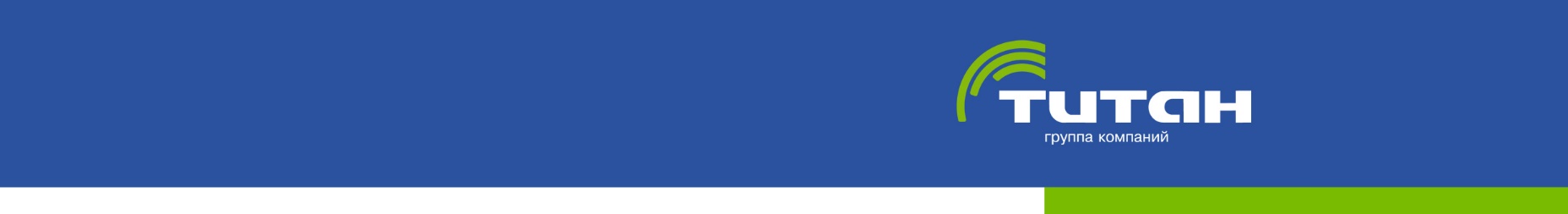 ПРЕСС-РЕЛИЗ«Титан-СМ» производит тару с применением безотходных технологийНа производственной площадке «Титан - СМ» в городе Алексине (входит в ГК «Титан») при выпуске тары применяются полностью безотходные технологии. Благодаря этому удаётся использовать не только основные сырьевые ресурсы, но и попутно образующиеся отходы производства.Алексинское подразделение «Титан - СМ» выпускает продукцию в сегменте автохимии и автокосметики под собственными торговыми марками «AUTOEXPRESS» и «Qualia», а также антисептики и жидкости для розжига. Для производства тары на предприятии размещены автоматизированные выдувные машины. Их отличительная особенность – применение безотходных технологий.На заключительном этапе выпуска тары происходит её проверка на наличие сколов и других дефектов. Даже при минимальных несоответствиях стандартам качества ёмкость не подлежит выпуску и направляется по конвейеру на переработку. Далее ее отправляют в дробильные установки, где тара измельчается и превращается во вторичное сырьё. Измельчённые фрагменты смешивают с исходным сырьём в массовом соотношении не превышающем 30%. Технологии переработки образующихся отходов позволяют организовать полностью безотходный процесс производства тары. Отметим, что на алексинской площадке «Титан - СМ» ежемесячно  выпускается более 500 тысяч емкостей. Благодаря применению технологий рециклинга предприятию удаётся минимизировать негативное воздействие на окружающую среду.Пресс-службател. +7 (3812) 676-196press@titan-group.ru